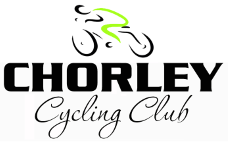 CHORLEY CYCLING CLUB - OPEN 10 MILES TIME TRIALSATURDAY, 6 AUGUST, 2016, STARTING AT 18:01 HRSSTART SHEETPromoted for and on behalf of Cycling Time Trials under their rules and regulations.Promoter: Jamie Carson, 17 Station Terrace, Abbey Village, Nr Chorley, PR6 8DE. Tel: 07946 440913. Email: jamiecarson01@yahoo.co.ukTimekeepers: Tracey Moore and Peter BriscoeEvent headquarters: Winmarleigh Village Hall, Broad Lane, Winmarleigh, Preston, PR3 0LAThe Hall will be open from 4.30pm. Riders must sign on here and collect their numbers. There will be a copy of the course risk assessment at the signing on point; all riders should make themselves aware of its contents. Please allow plenty of time to get from event headquarters to the start. The results will be displayed here too; please note that finish times will not be given by the finish timekeeper. Riders and supporters should not be in the vicinity of the  timekeepers and/or distract them. Parking on Cockerham Road is restricted to the south of the road and not within 200 yards of the traffic lights. There will be refreshments at the event HQ.Course L101: START approx 700 yards north of the traffic lights on Garstang by-pass at a point in the cycle lane on the A6 which is directly opposite lamp-post No.423. Proceed north on the A6 to turn by encircling the traffic island at Hampson Green (4.87 miles). (Please take care at the roundabout as some traffic will be approaching having just come off the M6.) Retrace along the A6 through the starting point to FINISH at lamp-post No. 411 on the east side of the road 215 yards north of the traffic lights (10 miles).Please note that parts of the course have recently had a surface dressing applied. We will be asking Lancashire County Council to ensure the road is swept, again, to remove as much of the loose chippings, as possible. Please ride with care. There have been temporary lights on the course approaching the turn; the course was checked on Saturday, 30 July and the lights were removed for the weekend.Regulations and instructions: The following Local Regulations have been approved by the National Committee in accordance with Regulation 38. Any breach may lead to disciplinary action being taken.Local Reg No.5 – In all events, competitors prior to starting are not permitted to ride past the finishing timekeeper during the duration of the event.Local Reg No.6 – Any competitors making a U turn in the vicinity of the start or finish will be disqualified from the event.Local Reg No.15 – Riders must keep to the left hand side of the road except when over taking. Failure to comply with the above may lead to disqualification.Local Reg No.16 – Competitors waiting at the start must keep off the A6 road, and use the adjacent cycle path, without causing an obstruction.Riders must NOT ride with their heads down.Cycling Time Trials strongly recommends ALL competitors to wear a helmet. Juniors must wear a helmet.Cycling Time Trials recommend that a working rear light, either flashing or constant, is fitted to the machine in a position clearly visible to following road users and is active whilst the machine is in use.Riders must shout their number out as they pass through the finish line and elsewhere on the course, if requested.Riders should be aware that there can be a build-up of traffic approaching the finish, on occasion. Riders are reminded to obey the Highway Code and to ride safely.Turn right at the lights to return to the event headquarters. Please obey the Highway Code and only proceed when the lights are green.This event may be subject to a doping control. As soon as you have finished you should return to the event HQ as it is your responsibility to check if you are required for doping control. Race numbers required for doping control will be displayed at the HQ adjacent to the result board. If your number is displayed you should report immediately to Doping Control which will be nearby. Remember, it is up to you to check and ensure that you comply.PrizesFastest £60, 2nd £30, 3rd £20, 4th £15 and 5th £10Lady £30 and 2nd £15Junior £10Fastest V40, 50, 60, 70 and 80 £10Fastest team of 3 riders £10 eachSpot prizes of £10 to 10th, 20th, 30th etcCourse record bonus: If the winner beats James Gullen’s course record of 19:17 there is a bonus of £150. Please note; if the course record is beaten by more than one rider then the bonus is only paid to the winner. In the event of two, or more, riders breaking the record and recording the same winning time the bonus will be shared equally.Please note that there will be one rider, one prize, except for the team award, spot prizes and the course record bonus. Cheques will be posted to award winners shortly after the event.The RidersGood luck to all riders!NumberStart NameNameClubGenderAge 118:01RobertCrankChorley Cycling ClubMaleV40218:02JeffGarnettLancaster CCMaleV50318:03GrahamSheardNorth Lancs RCMaleV60418:04RobertBushCC SudburyMaleV80518:05DavidChellLancaster CCMaleV40618:06RobertSeddonChorley Cycling ClubMaleV40718:07ChrisDixonKent Valley RCMaleV40818:08GordonJohnstonClassic Racing TeamMaleV70918:09MelGloverChorley Cycling ClubMaleV401018:10PaulFlemingPreston WhsMaleV501118:11RussellMcLeanBeacon Wheelers CCMaleSnr1218:12StuartCrawfordChorley Cycling ClubMaleV401318:13HopeKerry Lancashire RCFemaleSnr1418:14JasonCookChorley Cycling ClubMaleSnr1518:15TomRigby Tri PrestonMaleSnr1618:16JockyJohnstoneIcarus RacingMaleV701718:17NeilHughes-HutchingsMorden CRCMaleSnr1818:18JonathanClemsonChorley Cycling ClubMaleV401918:19AliceLeclercq Boot Out Breast Cancer CCFemaleSnr2018:20ScottLeveringtonChorley Cycling ClubMaleV402118:21CarlKingAdalta Cycling ClubMaleV402218:22PaulCurleyChorley Cycling ClubMaleSnr2318:23CarolineLeightonLancashire RCFemaleV402418:24JohnDraperNorth Lancs RCMaleV702518:25TonyWorkmanLancashire RCMaleV402618:26StuartTimminsNorth Lancs RCMaleV502718:27DouglasHolmesChorley Cycling ClubMaleV502818:28CraigHowarthRossendale RCMaleV402918:29AbbyTaylorChorley Cycling ClubFemaleSnr3018:30PhilipJonesPreston CCMaleSnr3118:31BarryTealChorley Cycling ClubMaleV603218:32IanWilleyRibble Valley CRCMaleV403318:33RodGoodfellowNorth Lancs RCMaleV703418:34HannahBamberChorley Cycling ClubFemaleSnr3518:35JamieCarsonChorley Cycling ClubMaleV503618:36SteveWilkinsonNelson Whs CCMaleV503718:37PaulHillLancashire RCMaleV403818:38MikeJenkinsChorley Cycling ClubMaleV403918:39BrianMooreTricycle Association (NW)MaleV604018:40MarkHaydockNorth Lancs RCMaleV404118:41MichaelGatesGarstang CCMaleSnr4218:42DavidTabronHorwich CCMaleSnr4318:43Heather Bamforth The Racing Chance FoundationFemaleSnr4418:44ShelleyParkinsonChorley Cycling ClubFemaleV504518:45PeterThomasKent Valley RCMaleSnr4618:46CharlesCrookesRutland Cycling ClubMaleV504718:47DenisThompsonWest Pennine RCMaleV604818:48IanRobertsThe Racing Chance FoundationMaleV604918:49StuartMillarChorley Cycling ClubMaleV405018:50GregPlummer Springfield FinancialMaleV505118:51MichaelCliffeCoveryourcar.co.uk RTMaleSnr5218:52TimothyClarkPedal Power RTMaleSnr5318:53DavidGoldenWest Pennine RCMaleV505418:54MarkPriceChorley Cycling ClubMaleV505518:55JimmyWright Preston WhsMaleSnr5618:56KeithMelvinRock to Roll CCMaleSnr5718:57Fred BamforthStretford Wheelers CCMaleV405818:58ChrisLangSt Helens CRCMaleV405918:59PhilipWaterhouseChorley Cycling ClubMaleV406019:00ThomasBrookLancaster CCMaleSnr6119:01NathanAstleyManchester Wheelers MaleV406219:02TheresaTaylorPreston CCFemaleV506319:03Christopher ThomasRossendale RCMaleV406419:04GaryAllton Chorley Cycling ClubMaleV406519:05DavidTurnerCleveleys RCMaleV406619:06PaulMcAllisterCheshire CATMaleV406719:07MartinWelshPendle Forest CCMaleV506819:08RogerHaydockNorth Lancs RCMaleV606919:09GeoffWorrallChorley Cycling ClubMaleV507019:10RichardBickleyBorder City Whs CCMaleSnr7119:11AlexHitchmoughSt Helens CRCMaleV407219:12AndrewHathawayLancashire RCMaleJnr7319:23PaulAtherfoldChorley Cycling ClubMaleV407419:14CyrilWynneStretford Wheelers CCMaleV807519:15PaulRussellSpringfield FinancialMaleV407619:16ChristopherBodenhamHorwich CCMaleSnr7719:17AndyGates Airevalley Solutions Race TeamMaleV407819:18JamesLawleyBarrow Central WheelersMaleV707919:19WarrenHumanChorley Cycling ClubMaleSnr8019:20DavidAllonbySpringfield FinancialMaleSnr8119:21PaulShallickerCoveryourcar.co.uk RTMaleV408219:22RobertChestersSt Helens TriMaleSnr8319:23WilliamSedgwickSouthport CCMaleV608419:24NeilPilkingtonChorley Cycling ClubMaleV508519:25NathanTurnbullLeigh Premier Road ClubMaleSnr8619:26JamesGullenPedal HeavenMaleSnr